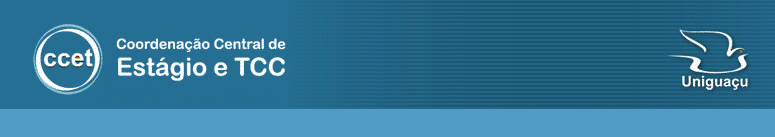 DECLARAÇÃO DE CONCLUSÃO DE ORIENTAÇÃOA coordenação de Estágio do curso de __________________________, declara que o professor orientador _______________________________________ finalizou o processo de orientação do trabalho intitulado __________________________________________________________________, na modalidade de ________________________________ (monografia, projeto, qualificação), do acadêmico ______________________________________________, matriculado no ____ período deste  curso.__________________________________Coordenação de Estágio de Curso___________________________________Professor Orientador____________________________________ Acadêmico Orientado 